Lampiran 1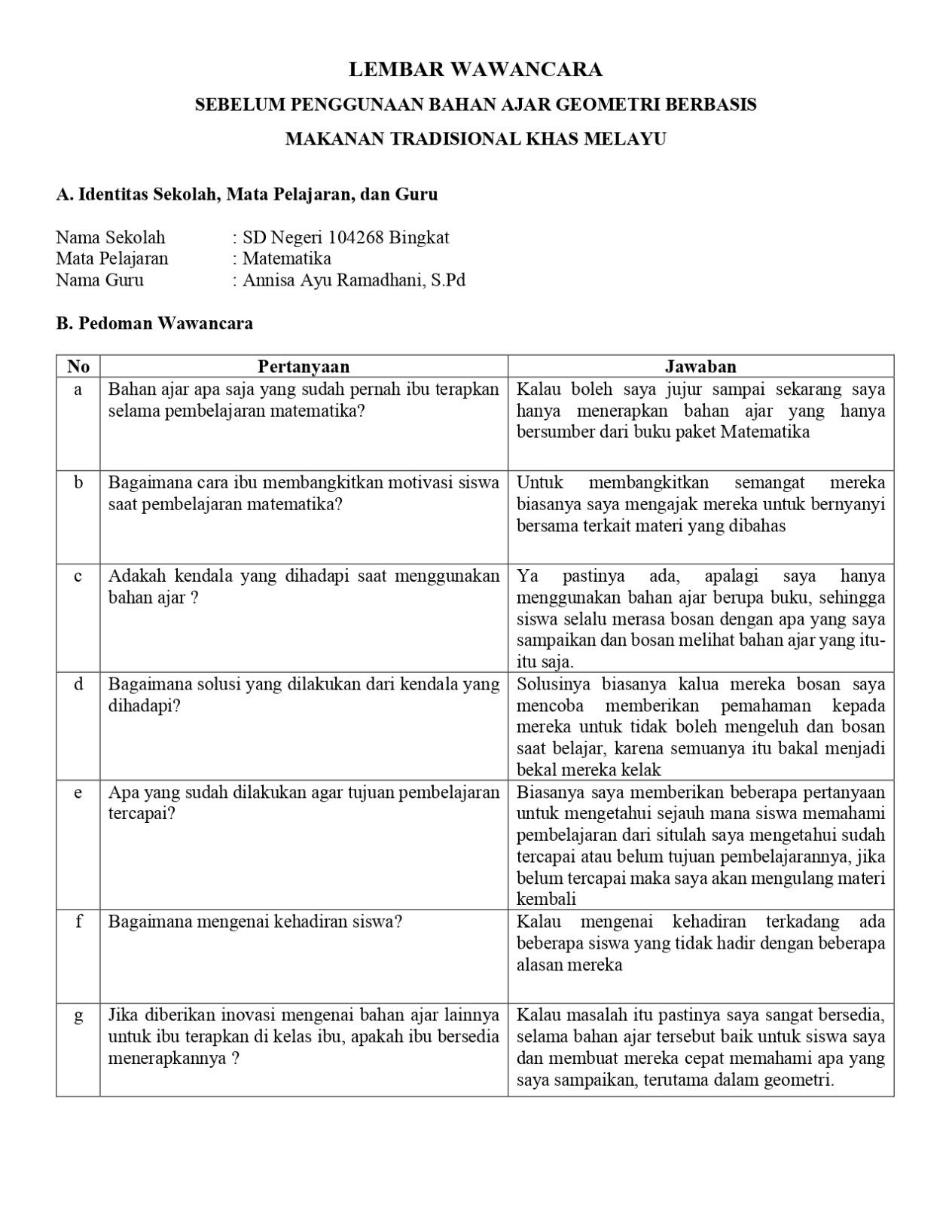 Lampiran 2RENCANA PELAKSANAAN PEMBELAJARAN (RPP)Satuan Pendidikan	: SD Negeri 104268 BingkatKelas/Semester	: V/ITema	: Geometri Bangun RuangMuatan Terpadu	: MatematikaAlokasi Waktu	: 2 x 35 MenitKompetensi Dasar3.7 Mengenal bangun ruang limas segiempat, prisma segitiga, kubus, balok, limas segitiga, bola, tabung, kerucutTujuan PembelajaranSetelah melihat tayangan video tentang bangun ruang, siswa dapat menyebutkan beberapa bangun ruang dengan benar.Melalui kegiatan Tanya jawab, siswa dapat menyebutkan benda-benda yang menyerupai bangun ruang.Melalui kegiatan menyimak, siswa dapat menentukan jenis-jenis bangun ruang dengan benar.Melalui kegiatan diskusi, siswa dapat menggambar bangun ruang dengan benar.Kegiatan PembelajaranLampiran 3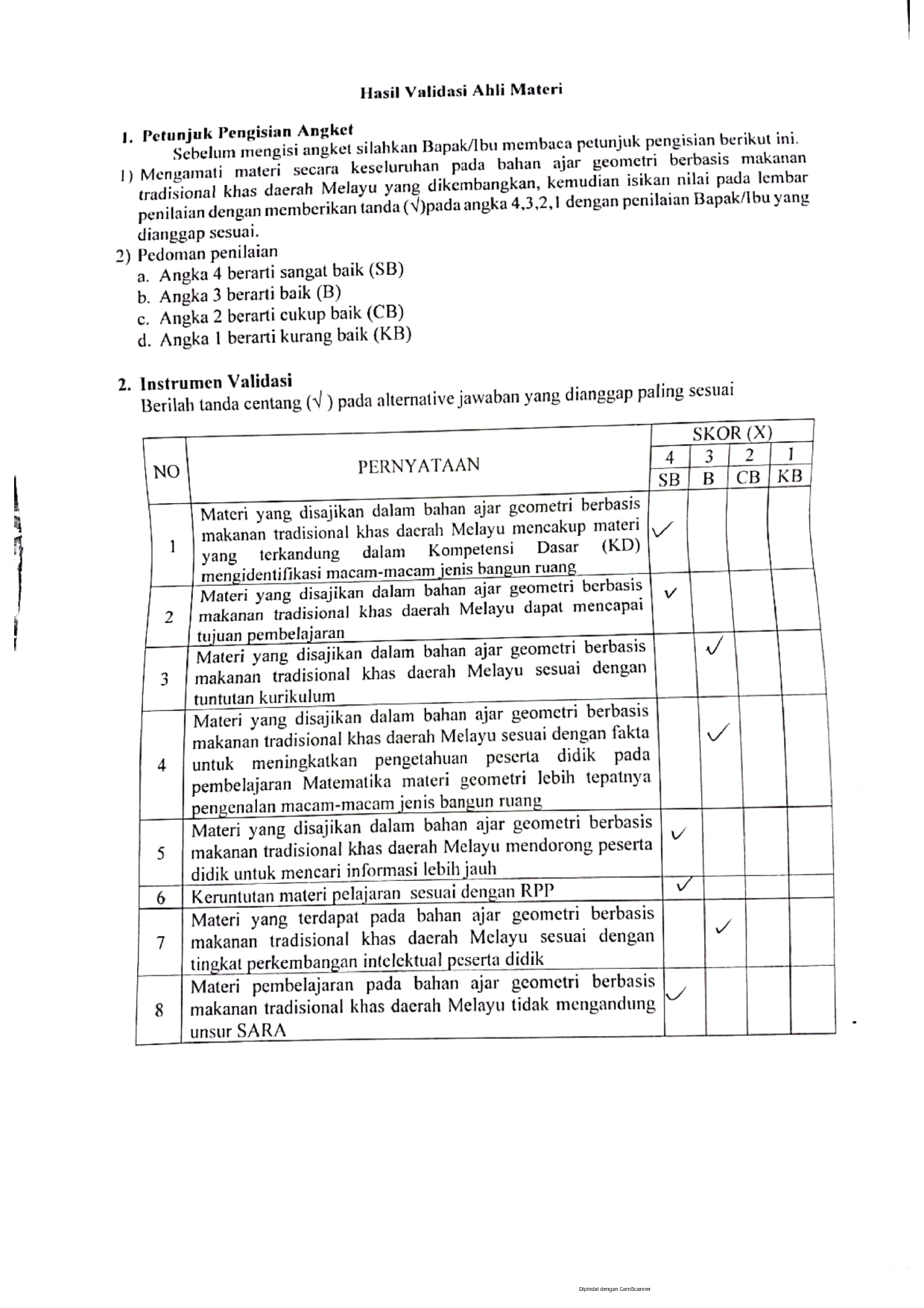 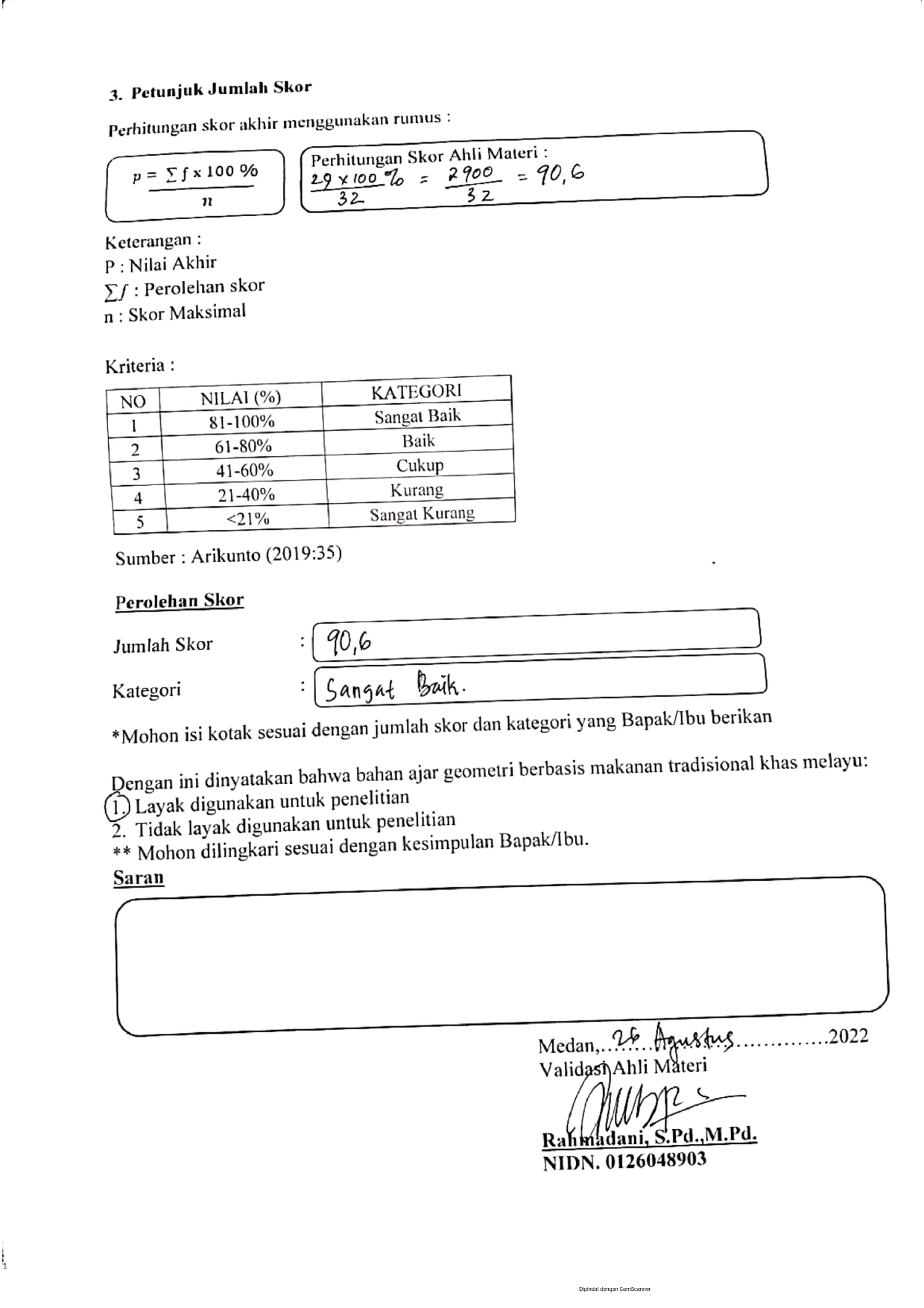 Lampiran 4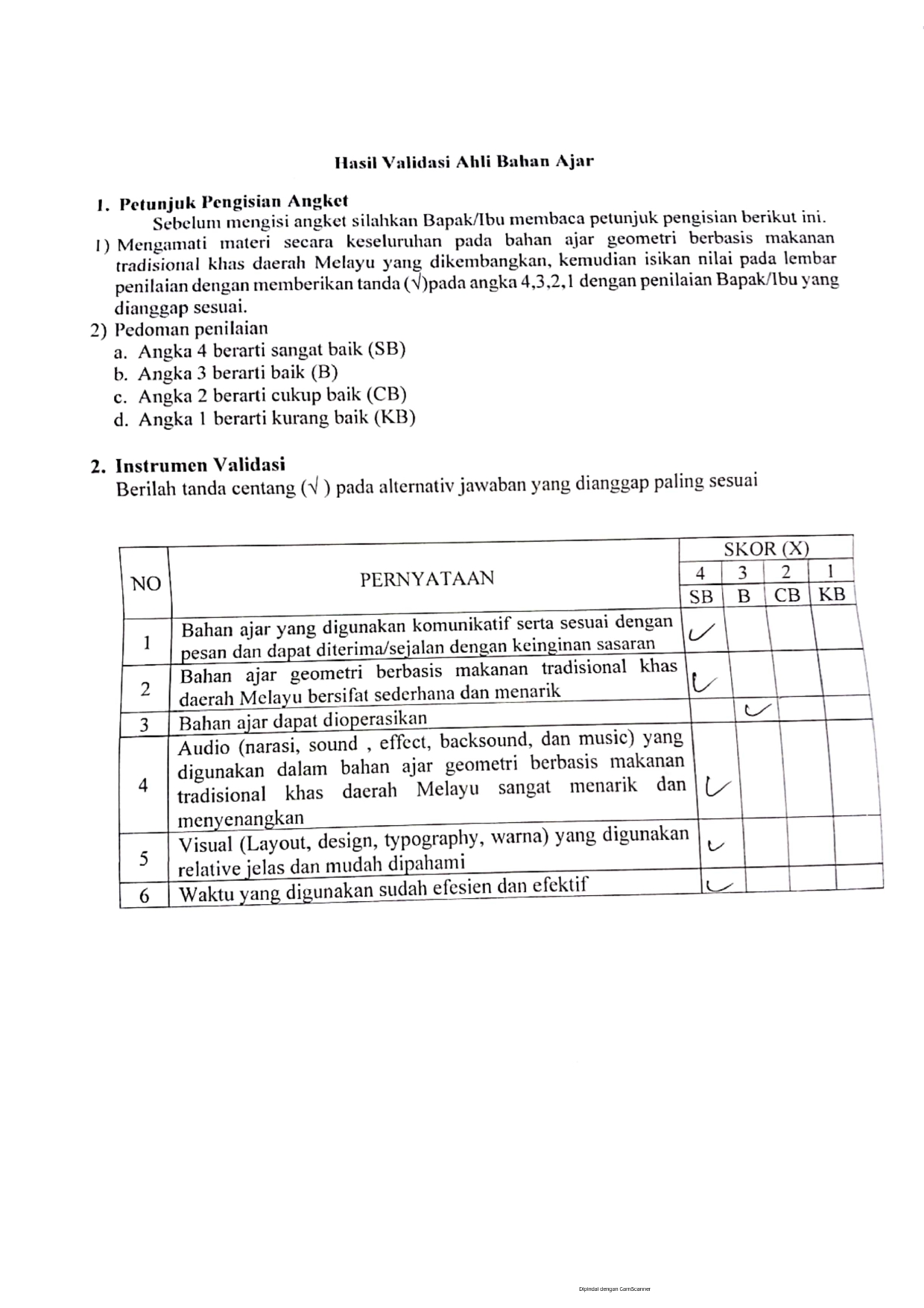 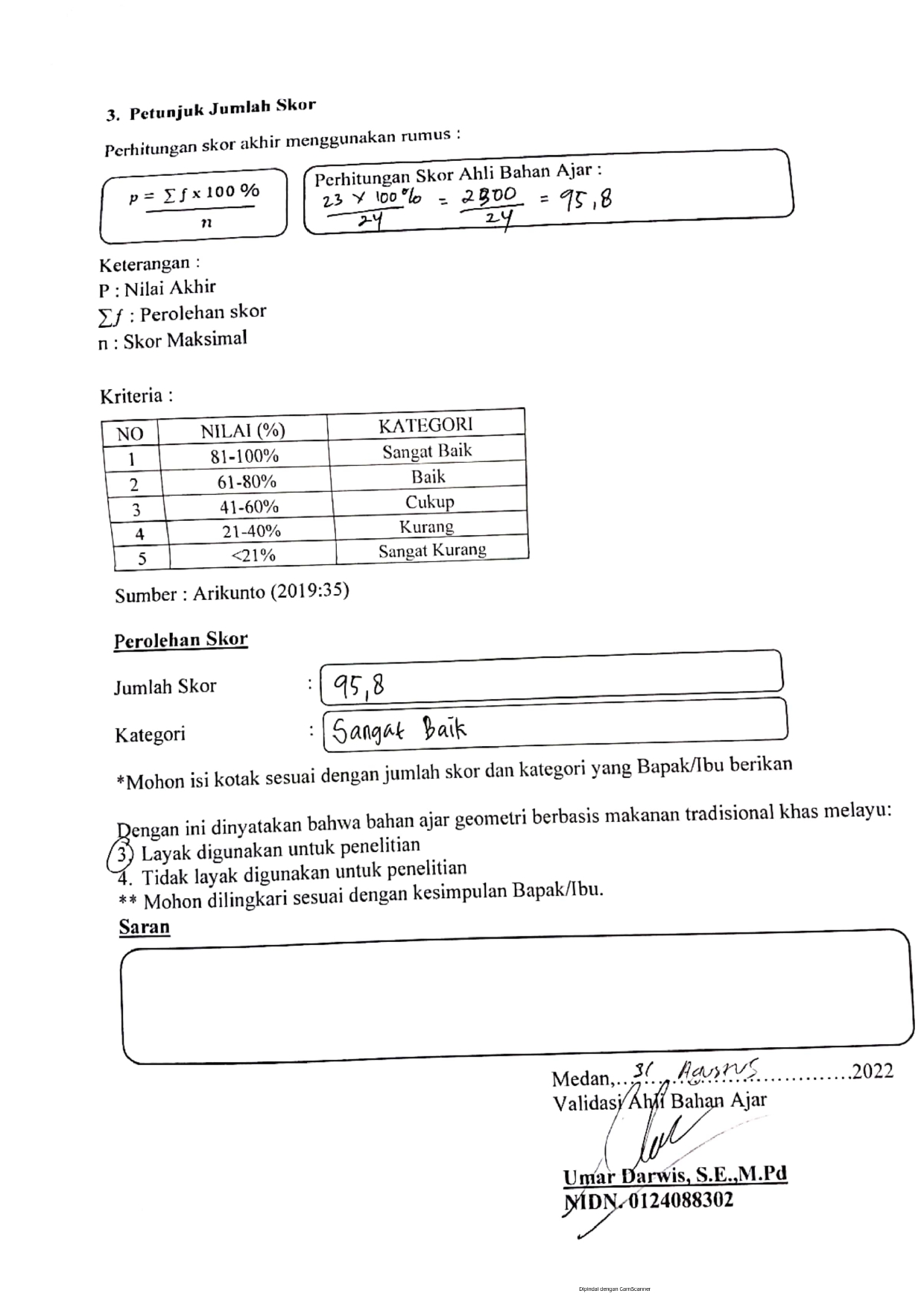 Lampiran 5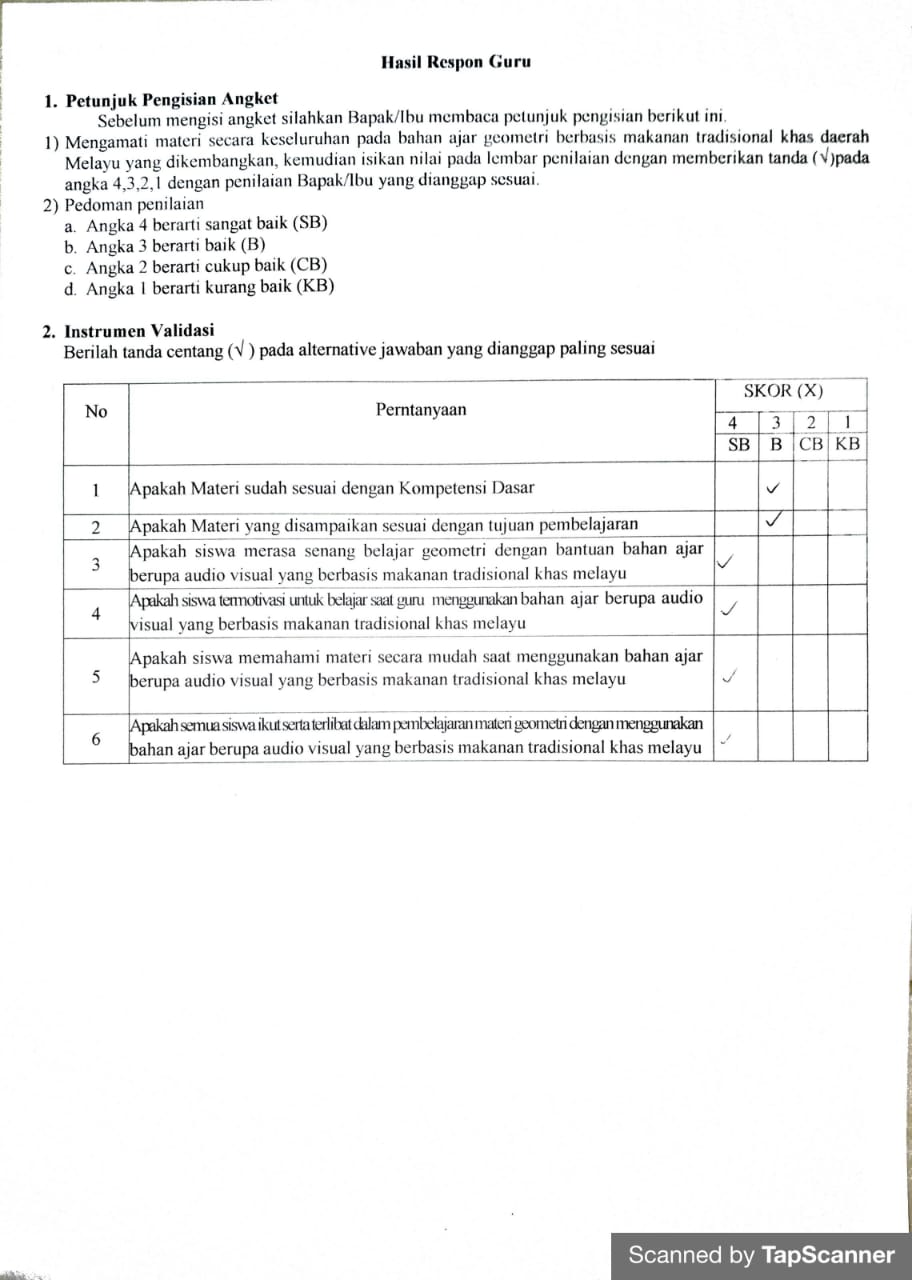 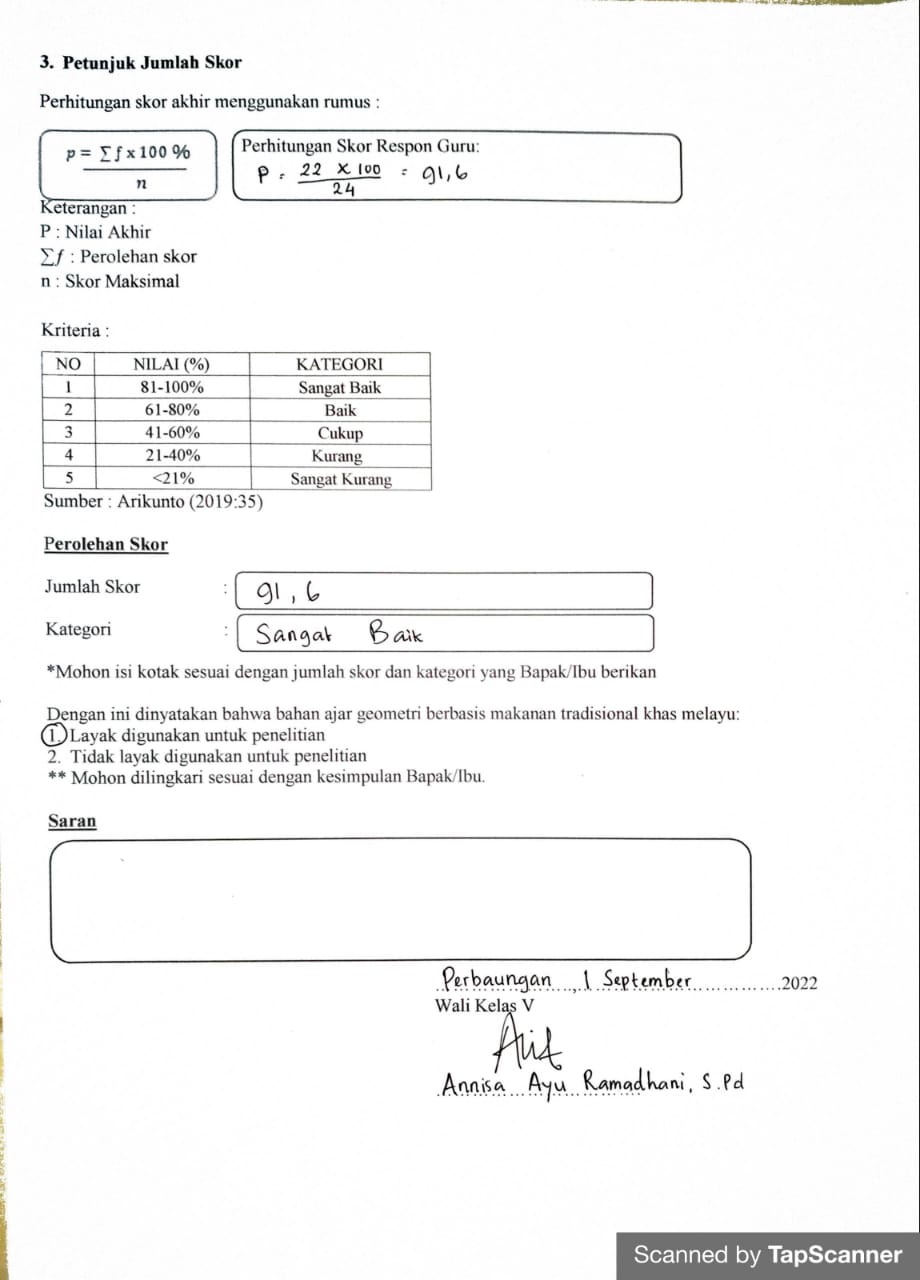 Lampiran 6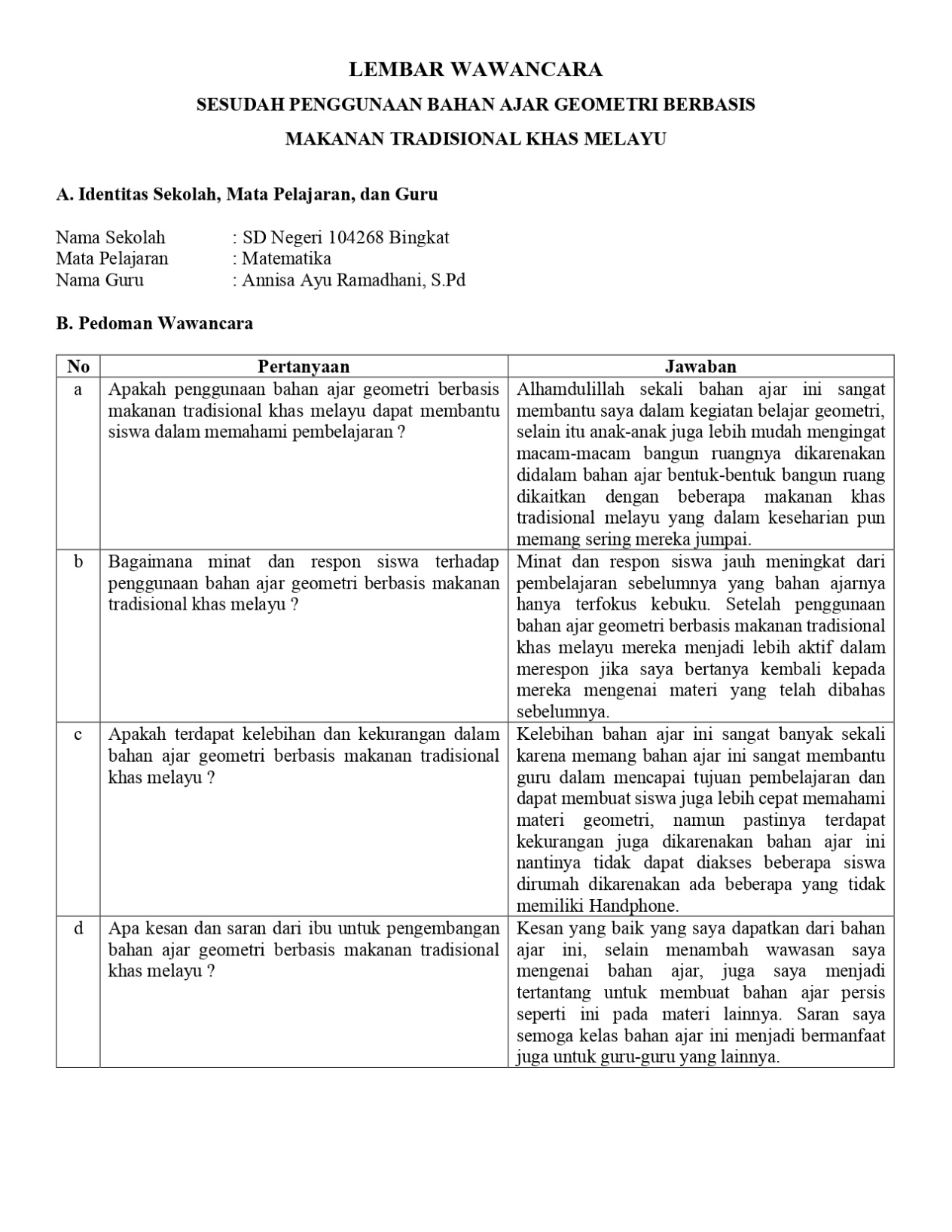 DOKUMENTASI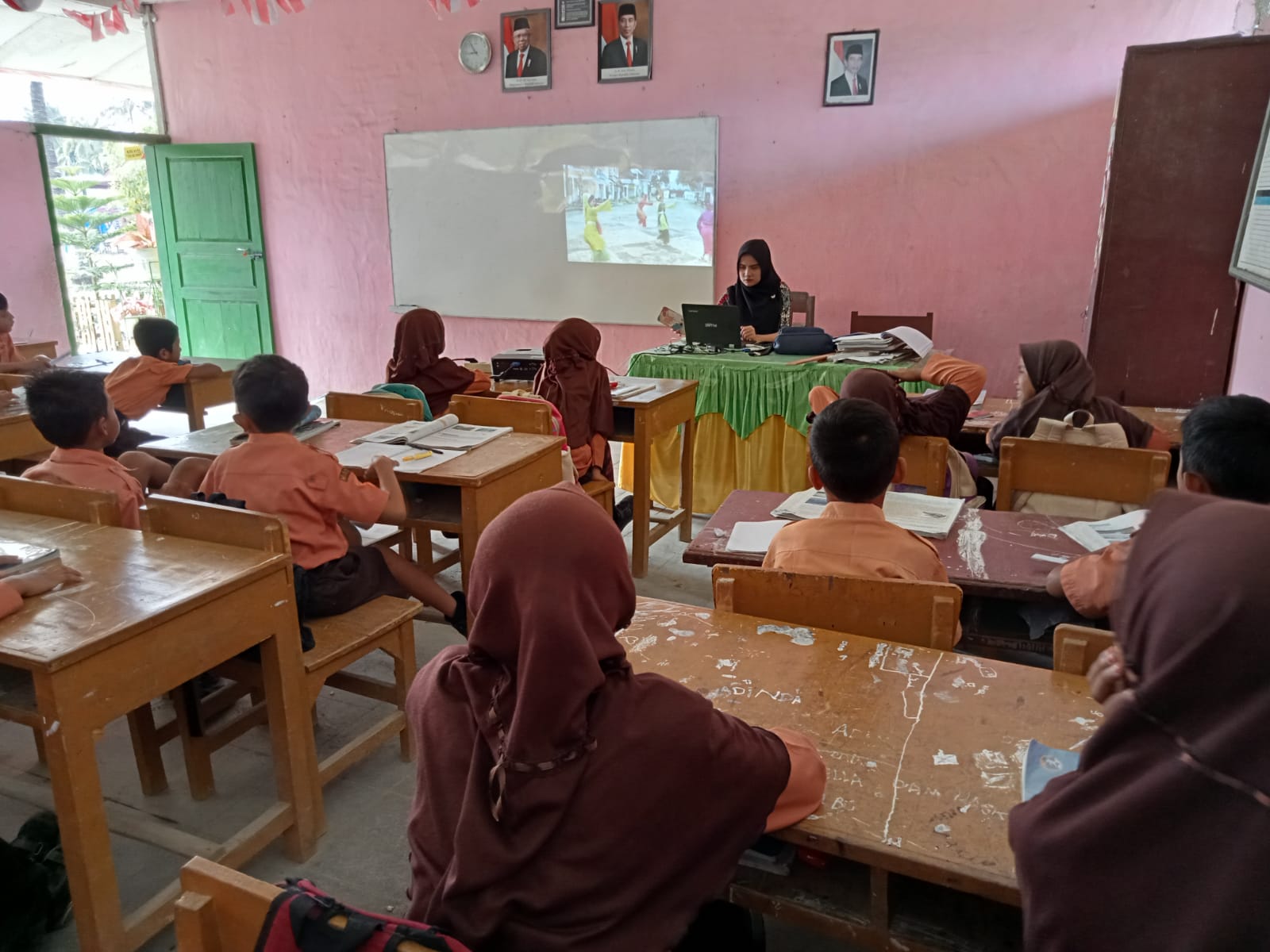 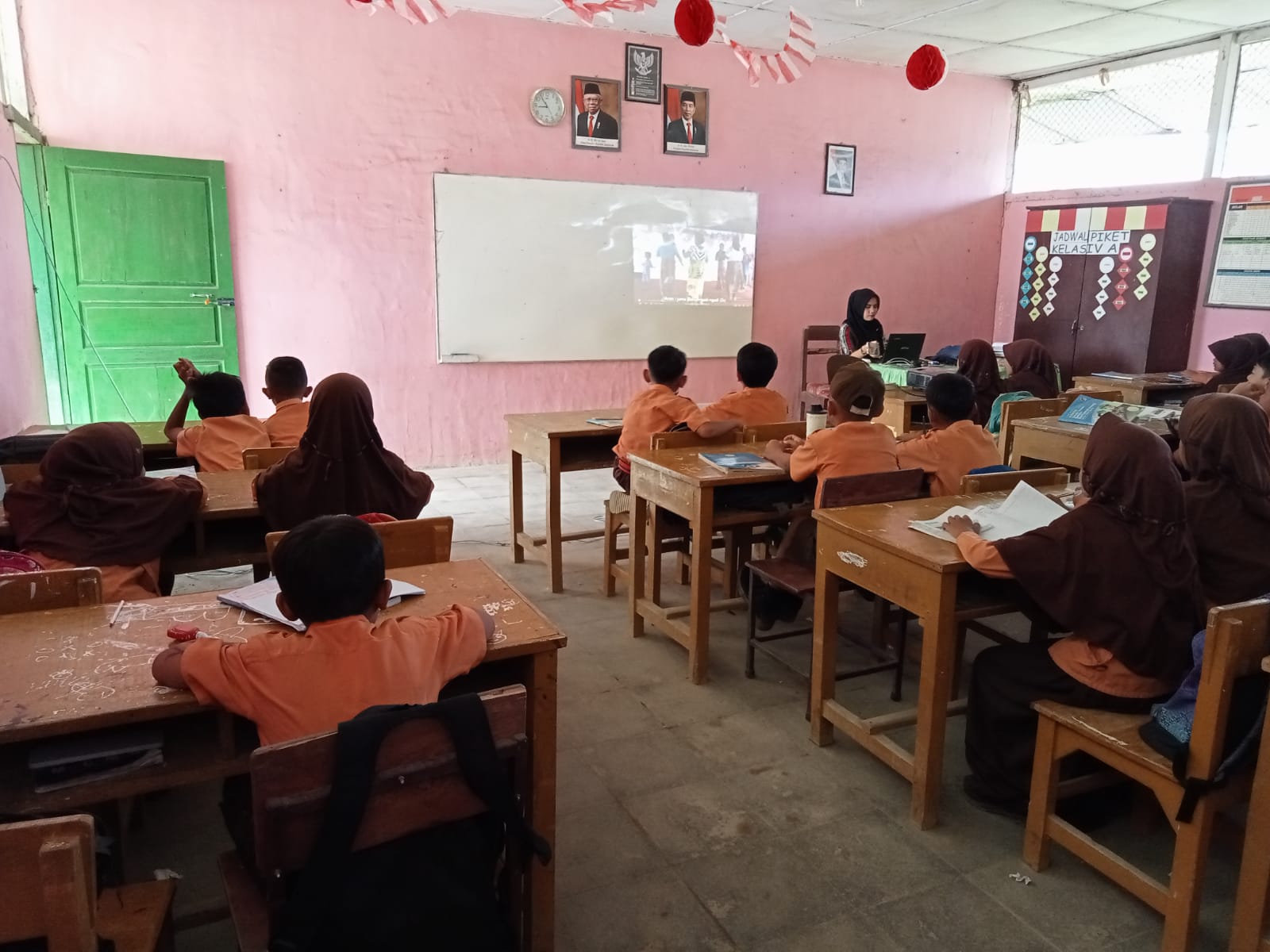 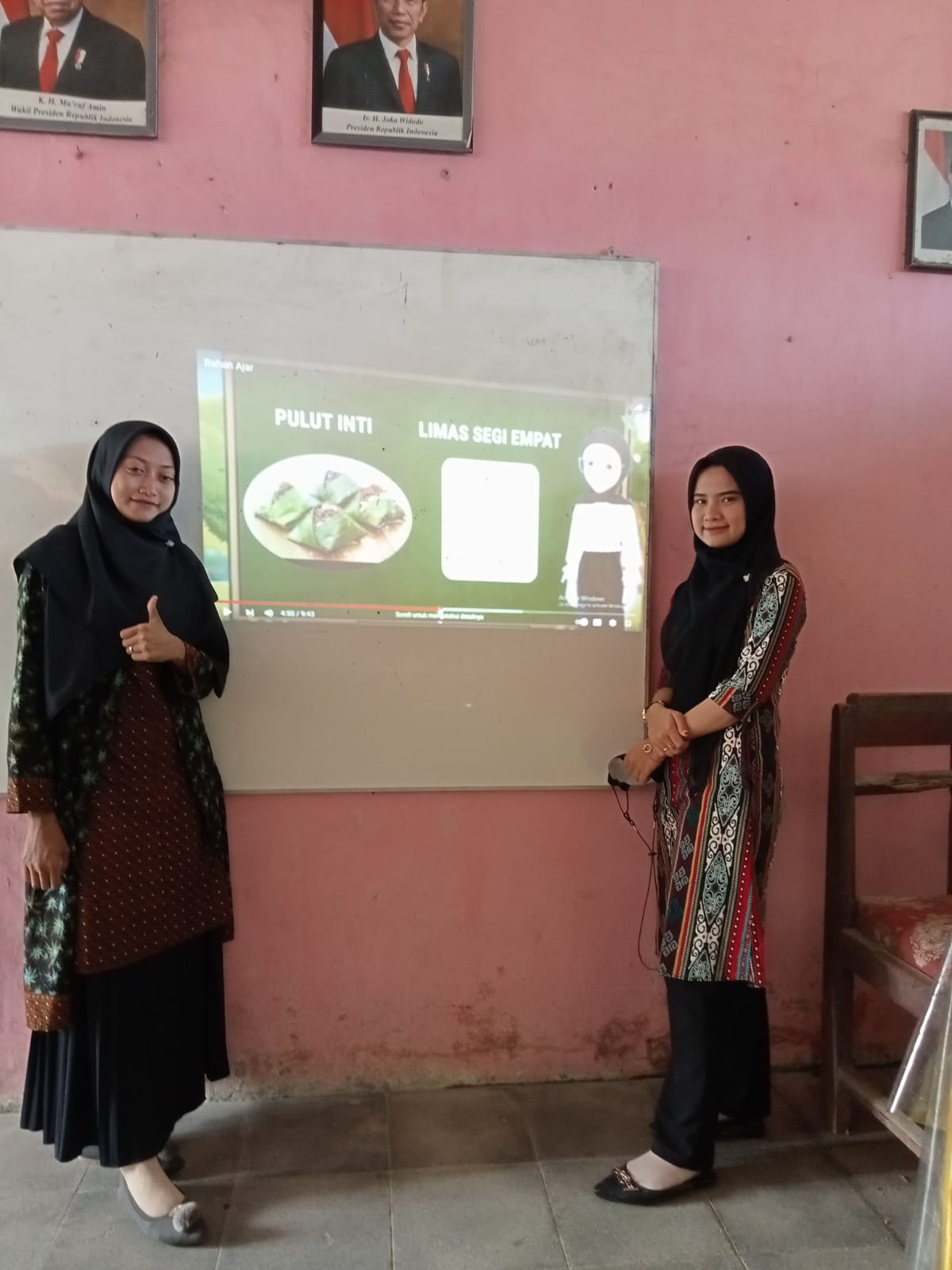 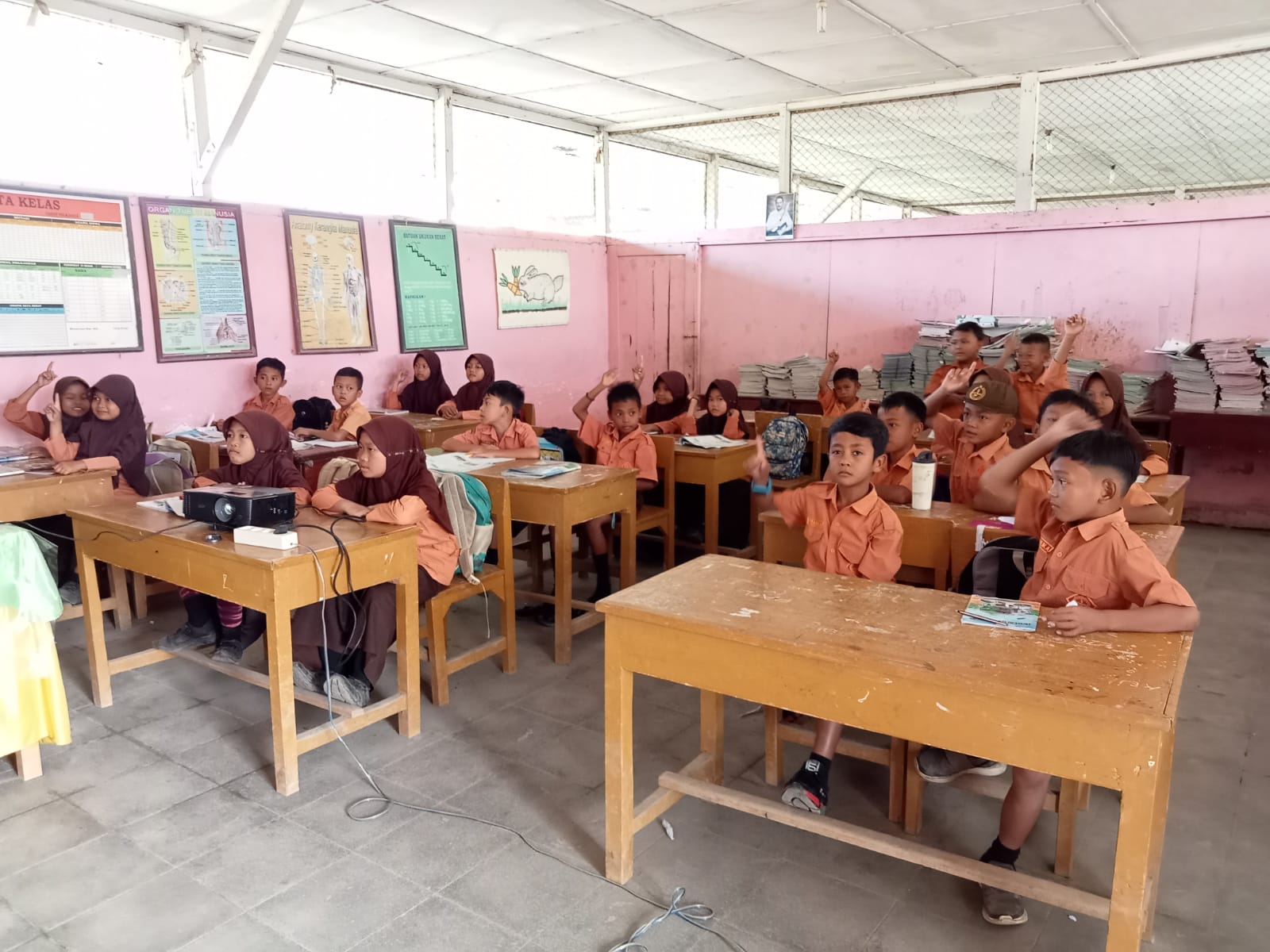 KEGIATAN PEMBELAJARANDESKRIPSI KEGIATANALOKASI WAKTUAwalMelakukan pembukaan dengan salam dan siswa menjawab salam dari guru kemudian melakukan kegiatan berdo’a. (religius)Siswa menyiapkan diri dengan merapikan pakaian, posisi dan tempat duduk yang disesuaikan dengan kegiatan pembelajaran. (mandiri)Siswa melaksanakan absen kehadiran dengan menjawab panggilan dari guru.Siswa menyimak penjelasan guru tentang tujuan dan aktivitas pembelajaran yang akan dilakukan.Siswa menyimak arahan guru tentang pentingnya sikap syukur, santun, percaya diri, dan disiplin. (religius)Siswa diberi motivasi dan apersepsi oleh guru dengan mengajukan pertanyaan kepada siswa.Tadi pagi siapa yang sarapan dan minum, jika minum menggunakan gelas. Gelas berbentuk apa ?Siswa memperhatikan guru pada saat guru menyampaikan tema dan tujuan pembelajaran10 MenitIntiMengamatiGuru menampilkan bahan ajar berupa video pembelajaran mengenai makanan tradisional melayu apa saja yang menyerupai bangun ruangSetelah menampilkan video lalu guru bertanya kepada siswa mengenai bangun ruang dengan bertanya mengenai makanan tradisional melayu apa yang menyerupai bangun ruang. (simulasi).MenanyaSiswa berdiskusi untuk menjawab pertanyaan dari guru.Beberapa	siswa	ditunjuk	guru	untuk	menjawab pertanyaan.Guru memberikan penjelasan tentang pertanyaan yang telah diajukan kepada siswa.Guru mengulas kembali pelajaran sebelumnya.Guru bertanya jawab dengan siswa cara tentang materi yang akan disampaikan.Guru menjelaskan pengertian  bangun ruang.Siswa mengulangi pernyataan tentang pengertian bangun ruang.Guru menunjukkan gambar makanan tradisional yang telah dipaparkan divideo Guru menjelaskan kembali mengenai jenis-jenis bangun ruangMencobaGuru mengajak siswa untuk menyebutkan jenis-jenis bangun ruang Guru menjelaskan contoh-contoh makanan lain yang berbentuk bangun  ruang di lingkungan sekitar.Guru menginsturksikan siswa untuk membentuk kelompok yang terdiri dari 4-5 orang siswa.Guru menginstruksikan kepada setiap kelompok untuk megidentifikasi jenis-jenis bangun ruang dan perbedaannya yang tertera pada lembar kerja siswa.Guru menginstruksikan kepada siswa untuk mengisi lembar kerja.Guru memberikan waktu kepada siswa untuk berdiskusimengenai bangun ruang. Selama kegiatan berdiskusi guru memberikan bimbingan dan memfasilitasi kegiatan diskusi siswaSetelah selesai, guru menginstruksikan kepada setiap kelompok untuk mempresentasikan hasil kerjanya.Guru memberikan tanggapan positif tentang penampilan setiap kelompok tersebutGuru menginstruksikan siswa untuk kembali duduk ke tempatnya masing-masingGuru bertanya kepada siswa tentang pemahamanya mengenai materi yang telah dipelajari.50 MenitPenutupSiswa bersama guru bertanya jawab mengenai pembelajaran yang sudah dipelajari hari ini.Siswa merefleksikan diri dari materi pelajaran hari ini.Bersama siswa, guru menyimpulkan kegiatan pembelajaran. Termasuk menekankan sikap syukur, santun percaya diri, dan disiplin.Guru menyampaikan materi yang akan disampaikan di pertemuan selanjutnya.Siswa bersama dengan guru mengakhiri pelajaran dengan berdoa.10 Menit